Thesis Consultation FormThis certificate is to be filled only by the internal academic supervisor!Name of Student: ............Jacob J. Large................................................................NEPTUN code of student: ......AB12345.....................................Program: Mechanical Engineering, BSc                     Type: full-time studentTitle of BSc Thesis: ..........................................................................................................................................................................................................................................................................Internal Supervisor: ..............................................................................Evaluation of the student’s overall performance on the consultations: *: .................................(*pass, fail)Szombathely, ................................................	……………………………….	Supervisor’s SignatureTwo copies of the signed thesis consultation form should be submitted to the Secretariat of Savaria Institute of Technology.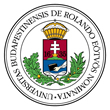 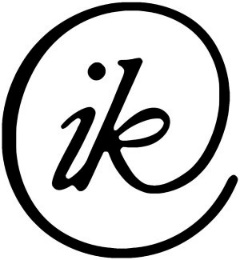 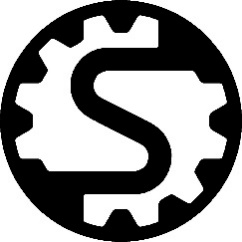 Eötvös Loránd University Faculty of InformaticsSavaria Institute of TechnologySzombathelyTopic of consultationsSupervisor’s SignatureCompleteness of topic declaration …………………..20..................................20..................................20..................................At least 60% of a literature review is completed and passed the plagiarism test.20..................................Topic of consultationsSupervisor’s Signature20..................................20..................................20..................................Presentation of at least 60% of BSc thesis.20..................................